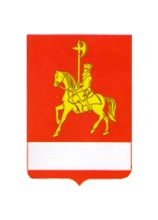 АДМИНИСТРАЦИЯ  КАРАТУЗСКОГО  РАЙОНАПОСТАНОВЛЕНИЕ  28.04.2023                                    с. Каратузское                                      № 412-п О внесении изменений в постановление от 30.03.2023 года № 308-п «О проведении месячника  по благоустройству   территории  муниципального образования «Каратузский район»           В соответствии с Федеральным законом от 06.10.2003 года № 131-ФЗ «Об общих принципах организации местного управления в Российской Федерации»,  в  целях повышения уровня благоустройства  и санитарного порядка на территории муниципального образования  «Каратузский район», в связи с неблагоприятными погодными условиями, руководствуясь ст.26-28 Устава муниципального образования «Каратузский район»,  ПОСТАНОВЛЯЮ: 1.Внести изменения в  постановление от 30.03.2023 года № 308-п «О проведении месячника  по благоустройству   территории  муниципального образования «Каратузский район» следующего содержания: п.2 постановления изменить и изложить в следующей редакции:«2. Организовать в период с 04.05.2023 по 05.05.2023 года (исходя из погодных условий)  общерайонный субботник по уборке улиц, парков, скверов и газонов, внутридомовых территорий, территорий учреждений образования, здравоохранения, культуры и спорта, территорий  строительных, транспортных и других предприятий, организаций и учреждений всех форм собственности.».                                                                                               3. Опубликовать настоящее постановление на официальном сайтеадминистрации Каратузского района (www.karatuzraion.ru).4.Контроль по исполнению настоящего постановления возложить на О.А. Дэка, начальника отдела по взаимодействию с территориями, организационной работе и кадрами администрации района. 5. Постановление вступает в силу в день, следующий за днём его официального опубликования в периодическом печатном издании Вести муниципального образования «Каратузский район». И.о. главы района                                                                                 Е.С. Мигла 